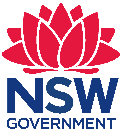 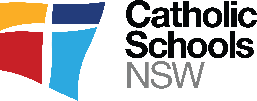 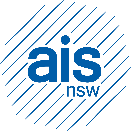 EVET Expression of Interest Form 2020EVET Expression of Interest Form 2020EVET Expression of Interest Form 2020EVET Expression of Interest Form 2020EVET Expression of Interest Form 2020EVET Expression of Interest Form 2020This form may be used by schools to assist them in collecting information to enter student applications on the EVET website, it is not mandated. Schools should still follow the process set by their Operational Directorate, Diocese or the AIS. This form is for school use only, it should not be sent to EVET providers.This form may be used by schools to assist them in collecting information to enter student applications on the EVET website, it is not mandated. Schools should still follow the process set by their Operational Directorate, Diocese or the AIS. This form is for school use only, it should not be sent to EVET providers.This form may be used by schools to assist them in collecting information to enter student applications on the EVET website, it is not mandated. Schools should still follow the process set by their Operational Directorate, Diocese or the AIS. This form is for school use only, it should not be sent to EVET providers.This form may be used by schools to assist them in collecting information to enter student applications on the EVET website, it is not mandated. Schools should still follow the process set by their Operational Directorate, Diocese or the AIS. This form is for school use only, it should not be sent to EVET providers.This form may be used by schools to assist them in collecting information to enter student applications on the EVET website, it is not mandated. Schools should still follow the process set by their Operational Directorate, Diocese or the AIS. This form is for school use only, it should not be sent to EVET providers.This form may be used by schools to assist them in collecting information to enter student applications on the EVET website, it is not mandated. Schools should still follow the process set by their Operational Directorate, Diocese or the AIS. This form is for school use only, it should not be sent to EVET providers.Personal detailsCourse preferences2* Delivery pattern examples: 2U x 1yr, 2U x 2yr, 4U x 1yr etc. 
Student declarationSchool use only